Torbay Youth Service  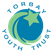 Winter Programme 2019 to 2020 Please CONTACT US for details of the activities on offer in the abovePlease ring (01803) 208449 and please leave a message if needed and we will come back to you Email us at  youthservice@torbay.gov.uk for details/ referral forms 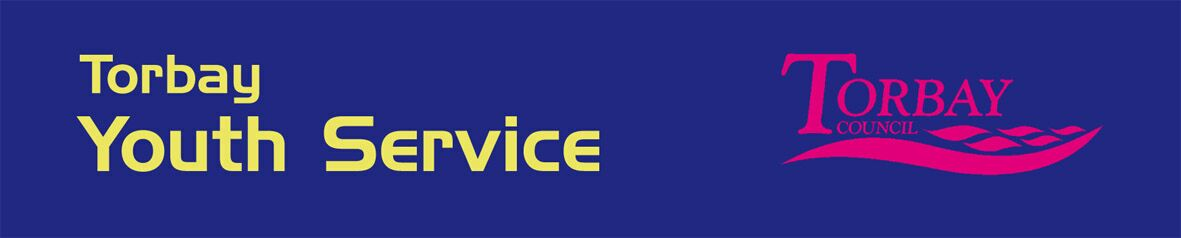 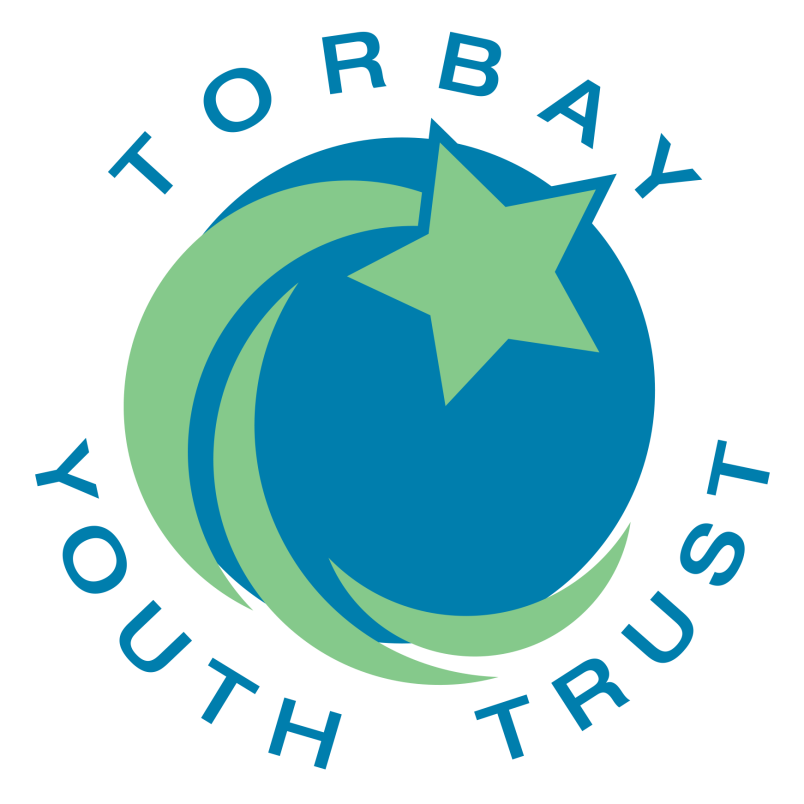 Have fun Make friends Info & Support New skills Design activities Learning OutcomesEvery Child Matters Staying safe, being healthy, enjoy & achieve, make a positive contribution, achieve economic well-being     Outcomes FrameworkCommunication, confidence and agency, creativity, manage feelings, planning and problem solving, resilience and determination         Activities  Sports, arts and crafts, cooking, music, radio work with Sound Communities, IT, info & support, C-card & SRE, climbing with Reach Outdoors, games, healthy living, outdoor education, outings, informal education, table top roleplay  Clubs are currently taking place in Community Venues At the Hub, Parkfield in early 2020 